		Соглашение			О принятии согласованных технических правил Организации Объединенных Наций для колесных транспортных средств, предметов оборудования и частей, которые могут быть установлены и/или использованы на колесных транспортных средствах, и об условиях взаимного признания официальных утверждений, выдаваемых на основе этих правил Организации Объединенных Наций*(Пересмотр 3, включающий поправки, вступившие в силу 14 сентября 2017 года)_________		Добавление 97 – Правила № 98 ООН		Пересмотр 3 – Поправка 8Дополнение 9 к поправкам серии 01 − Дата вступления в силу: 10 февраля 2018 года		Единообразные предписания, касающиеся официального утверждения фар автотранспортных средств с газоразрядными источниками светаНастоящий документ опубликован исключительно в информационных целях. Аутентичным и юридически обязательным текстом является документ: ECE/TRANS/WP.29/2017/85._________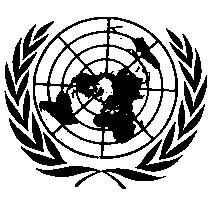 ОРГАНИЗАЦИЯ ОБЪЕДИНЕННЫХ НАЦИЙ Пункты 5.8.1 и 5.8.2 изменить следующим образом:«5.8.1	Газоразрядные фары должны быть оснащены только сменным(и) газоразрядным(и) источником(ами) света, официально утвержденным(и) на основании Правил № 99 ООН и серий поправок к ним, действующих на момент подачи заявки на официальное утверждение типа.5.8.2	В том случае, если в газоразрядной фаре используются один или более (дополнительных) источников света с нитью накала, газоразрядная фара должна быть оснащена только этими источниками света с нитью накала, которые должны быть сменными и официально утверждены в соответствии с Правилами № 37 ООН и сериями поправок к ним, действующими на момент подачи заявки на официальное утверждение типа, при условии, что в Правилах № 37 ООН и сериях поправок к ним, действующих на момент подачи заявки на официальное утверждение типа, не предусмотрено никаких ограничений на их использование».E/ECE/324/Rev.1/Add.97/Rev.3/Amend.8−E/ECE/TRANS/505/Rev.1/Add.97/Rev.3/Amend.8E/ECE/324/Rev.1/Add.97/Rev.3/Amend.8−E/ECE/TRANS/505/Rev.1/Add.97/Rev.3/Amend.8E/ECE/324/Rev.1/Add.97/Rev.3/Amend.8−E/ECE/TRANS/505/Rev.1/Add.97/Rev.3/Amend.827 April 2018